TpeHnpOBo«Hae  paõoTa 6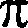 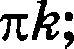 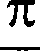 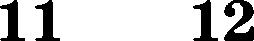 185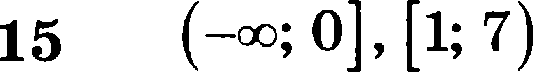 1234567891010980164,50,99950,631752331613a)  —+	+2nH;  3n + 2nH, H e E ; 6) 5z	11z Tz2	4	4	2	4	2146) 2163172 296 35018«	? 119a) ,qa; 6) nez; B) 4